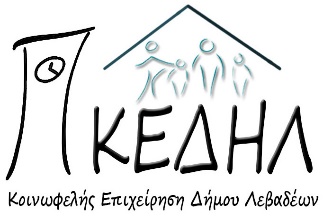  Καραγιαννοπούλου 1                                                                                     Λιβαδειά, 11/11/2019 Γραφείο: Αριστοφάνους ,Λιβαδειά                                                             Αρ. Πρωτ.: 884ΠΡΟΣΚΛΗΣΗ ΕΚΔΗΛΩΣΗΣ ΕΝΔΙΑΦΕΡΟΝΤΟΣ ΓΙΑ ΤΗΝ ΠΡΟΜΗΘΕΙΑ ΓΡΑΦΙΚΗΣ ΥΛΗΣ ΓΙΑ ΤΙΣ ΑΝΑΓΚΕΣ ΤΩΝ ΓΡΑΦΕΙΩΝ ΔΙΟΙΚΗΣΗΣ ΤΗΣ Κ.Ε.ΔΗ.Λ.,συνολικού ποσού 529,85€ (συμπ/νου του Φ.Π.Α.)Η Κοινωφελής Επιχείρηση του Δήμου Λεβαδέων προβαίνει σε πρόσκληση εκδήλωσης ενδιαφέροντος για την Προμήθεια Γραφικής Ύλης για τις ανάγκες εξοπλισμού των Γραφείων Διοίκησης του Προγράμματος Στέγασης και Βοήθειας αιτούντων άσυλο και δικαιούχων διεθνούς προστασίας στη Λιβαδειά (πρ/σμου 529,85 € με ΦΠΑ).	Προσκαλεί φυσικά ή νομικά πρόσωπα ή ενώσεις προσώπων, να υποβάλλουν σφραγισμένη ΟΙΚΟΝΟΜΙΚΗ ΠΡΟΣΦΟΡΑ έως την Πέμπτη 14 Νοεμβρίου 2019 και ώρα 14:00 , στα γραφεία της Κ.Ε.ΔΗ.Λ. επί της οδού Αριστοφάνους (Πάροδος Πλαταιών) ή στα γραφεία της Κ.Ε.ΔΗ.Λ. στο Δήμο Λεβαδέων (3ος όροφος γραφείο 6).	Η προμήθεια θα εκτελεστεί με την διαδικασία της απ’ ευθείας ανάθεσης, σύμφωνα με τις διατάξεις του Ν. 4412/2016 και με κριτήριο επιλογής την πλέον συμφέρουσα από οικονομική άποψη προσφορά αποκλειστικά βάσει τιμής (χαμηλότερης).	Σύμφωνα με τις διατάξεις των παραγράφων 11 και 15 του άρθρου 107 του Ν. 4497/2017 (Α΄ 171), όπου προστίθεται νέα παράγραφος στα άρθρα 73 και 80 του Ν. 4412/2016 αντιστοίχως, που προβλέπει ότι τα εν λόγω άρθρα (προσκόμιση φορολογικής – ασφαλιστικής ενημερότητας κλπ) δεν εφαρμόζονται σε δημόσιες συμβάσεις με εκτιμώμενη αξία ίση ή κατώτερη των 2.500,00 € (δύο χιλιάδες πεντακόσια ευρώ) χωρίς Φ.Π.Α., παρακαλούμε να προσκομίσετε αντίγραφο μέσω TAXISNET ενεργούς δραστηριότητας επιτηδεύματος.‘Οταν πρόκειται για νομικά πρόσωπα με τα απαραίτητα νομιμοποιητικά έγγραφα (καταστατικό, ΦΕΚ, κλπ ) ώστε να προκύπτει ο διαχειριστής του νομικού προσώπου, τα μέλη κλπ.Επισυνάπτεται : Η υπ΄ αρίθμ. 831/21.10.2019 Μελέτη του Τμήματος Παροχών και Προμηθειών της Κ.Ε.ΔΗ.Λ.Πληροφορίες στο τηλέφωνο 22610-88683 (κος Λαμπριτζής Ιωάννης) και 22613-50848 (κα Ζούβελου Ελένη) τις εργάσιμες ημέρες και ώρες.                                                                                    Ο Πρόεδρος της Κ.Ε.ΔΗ.Λ.                                                                                     Τσεσμετζής ΕμμανουήλΚΟΙΝΩΦΕΛΗΣ ΕΠΙΧΕΙΡΗΣΗ                                      ΠΡΟΜΗΘΕΙΑ ΓΡΑΦΙΚΗΣ ΥΛΗΣ ΑΡ.ΠΡΩΤ:831-21/10/19ΔΗΜΟΥ ΛΕΒΑΔΕΩΝ (Κ.Ε.ΔΗ.Λ)                               ΠΡΟΫΠ/ΣΜΟΣ: 529,85€ ΜΕ ΦΠΑ          Το αντικείμενο της προμήθειας είναι γραφική ύλη που θα χρησιμοποιηθεί για τις ανάγκες των γραφείων διοίκησης της Κ.Ε.ΔΗ.Λ. Η προμήθεια αφορά το πρόγραμμα ‘’Στέγαση και Βοήθεια των Αιτούντων Άσυλο και δικαιούχων διεθνούς προστασίας στη Λιβαδειά’’ που υλοποιεί η Κοινωφελής Επιχείρηση του Δήμου Λεβαδέων βάσει της αριθμ. GRC01/2019/0000000179/000 Συμφωνίας με την Ύπατη Αρμοστεία του ΟΗΕ για τους Πρόσφυγες.          Τα προσκομιζόμενα υλικά θα φέρουν υποχρεωτικά την επισήμανση CE της Ευρωπαϊκής Ένωσης. Συγκεκριμένα να χαρακτηρίζονται από τα κάτωθι τεχνικά στοιχεία:1) Φάκελοι ταχυδρομείου μεγέθους Α42) Διακορευτής (τρυπητήρι) για χαρτί Α43) Αυτοκόλλητες ετικέτες μικρού μεγέθους τύπου stef-labels 40 φύλλα 50Χ35 mm4) Αυτοκόλλητες ετικέτες μεσαίου μεγέθους τύπου stef-labels 40 φύλλα 52X82 mm5) Διαφάνειες σκληρές τύπου typotrust (πακέτο των 100)6) Διαχωριστικά για κλασέρ Α4 δέκα (10) χρωμάτων πλαστικά7) Συρραπτικό μικρού μεγέθους8) Συρραπτικό μεγάλου μεγέθους9) Βιβλίο Πρωτοκόλλου Αλληλογραφίας κωδικός 542 φύλλα 10010) Σκαφάκια γραφείου για χαρτιά Α411) Χαρτάκια κύβου λευκά 400φ/ 9Χ9 cm12) Ανοξείδωτοι συνδετήρες εγγράφων μεγάλου μεγέθους τύπου Roman No713) Ανοξείδωτοι συνδετήρες εγγράφων μικρού μεγέθους τύπου Roman No314) Χαρτί Α4 σε κουτί των 5 τεμαχίων15) Διορθωτικό υγρό τύπου  blanco16) Διορθωτική ταινία τύπου roller 0,6mm X 10m17) Φάκελοι κλασέρ για αρχειοθέτηση τύπου laser 11cm18) Φάκελοι αλληλογραφίας 11,5cm X 23cm19) Φάκελοι ντοσιέ με λάστιχο πρεσπάν20) Ανταλλακτικό υγρού σφραγίδας με μαύρο μελάνι τύπου Trodat colour 7011 28ml21) Μπλοκάκια σπιράλ τύπου Skag No4Για την κατωτέρω δαπάνη υπάρχει εγγεγραμμένη πίστωση ποσού ύψους 529,85 € η οποία θα βαρύνει τον Κ.Α. 15/6612.001  με τίτλο ‘’Είδη γραφείου (αναλώσιμα τόνερ) ‘’ του προϋπολογισμού της Κ.Ε.ΔΗ.Λ. οικ. έτους 2019.                                                                                                                        ΛΙΒΑΔΕΙΑ,  21 /10/2019                 Ο ΣΥΝΤΑΞΑΣ                                                                                         ΘΕΩΡΗΘΗΚΕ        ΛΑΜΠΡΙΤΖΗΣ ΙΩΑΝΝΗΣ                                                                         ΖΟΥΒΕΛΟΥ ΕΛΕΝΗΥΠΕΥΘΥΝΟΣ ΠΑΡΟΧΩΝ&ΠΡΟΜΗΘΕΙΩΝ                                             ΥΠΕΥΘΥΝΗ ΟΙΚΟΝΟΜΙΚΩΝΚΟΙΝΩΦΕΛΗΣ ΕΠΙΧΕΙΡΗΣΗ                                      ΠΡΟΜΗΘΕΙΑ ΓΡΑΦΙΚΗΣ ΥΛΗΣ ΑΡ.ΠΡΩΤ:831-21/10/19ΔΗΜΟΥ ΛΕΒΑΔΕΩΝ (Κ.Ε.ΔΗ.Λ)                               ΠΡΟΫΠ/ΣΜΟΣ: 529,85€ ΜΕ ΦΠΑΕΝΔΕΙΚΤΙΚΟΣ ΠΡΟΫΠΟΛΟΓΙΣΜΟΣ                                                                                                                          ΛΙΒΑΔΕΙΑ, 21 /10/2019                 Ο ΣΥΝΤΑΞΑΣ                                                                                         ΘΕΩΡΗΘΗΚΕ        ΛΑΜΠΡΙΤΖΗΣ ΙΩΑΝΝΗΣ                                                                         ΖΟΥΒΕΛΟΥ ΕΛΕΝΗΥΠΕΥΘΥΝΟΣ ΠΑΡΟΧΩΝ&ΠΡΟΜΗΘΕΙΩΝ                                             ΥΠΕΥΘΥΝΗ ΟΙΚΟΝΟΜΙΚΩΝΚΟΙΝΩΦΕΛΗΣ ΕΠΙΧΕΙΡΗΣΗ                                      ΠΡΟΜΗΘΕΙΑ ΓΡΑΦΙΚΗΣ ΥΛΗΣ ΑΡ.ΠΡΩΤ:831-21/10/19ΔΗΜΟΥ ΛΕΒΑΔΕΩΝ (Κ.Ε.ΔΗ.Λ)                               ΠΡΟΫΠ/ΣΜΟΣ: 529,85€ ΜΕ ΦΠΑ    ΟΙΚΟΝΟΜΙΚΗ ΠΡΟΣΦΟΡΑ	Ο ΠΡΟΣΦΕΡΩΝ                                                                                                                      ΛΙΒΑΔΕΙΑ   ..../..../2019      ΚΟΙΝΩΦΕΛΗΣ ΕΠΙΧΕΙΡΗΣΗ                                     ΠΡΟΜΗΘΕΙΑ ΓΡΑΦΙΚΗΣ ΥΛΗΣ ΑΡ. ΠΡΩΤ:831-21/10/19ΔΗΜΟΥ ΛΕΒΑΔΕΩΝ (Κ.Ε.ΔΗ.Λ)                              ΠΡΟΫΠ/ΣΜΟΣ: 529,85€ ΜΕ ΦΠΑΕΙΔΙΚΗ ΣΥΓΓΡΑΦΗ ΥΠΟΧΡΕΩΣΕΩΝΆρθρο 1ο : Αντικείμενο ΠρομήθειαςΤο αντικείμενο της προμήθειας είναι :1) Φάκελοι ταχυδρομείου μεγέθους Α4,2) διακορευτής (τρυπητήρι) για χαρτί Α4,3) Αυτοκόλλητες ετικέτες μικρού μεγέθους τύπου stef-labels 40 φύλλα 50Χ35 mm  4) Αυτοκόλλητες ετικέτες μεσαίου μεγέθους τύπου stef-labels 40 φύλλα 52X82 mm  ,5) Διαφάνειες σκληρές τύπου typotrust (πακέτο των 100) 6) Διαχωριστικά για κλασέρ Α4 δέκα (10) χρωμάτων πλαστικά,7) Συρραπτικό μικρού μεγέθους,8) Συρραπτικό μεγάλου μεγέθους,9) Βιβλίο Πρωτοκόλλου Αλληλογραφίας κωδικός 542 φύλλα 100  ,10) Σκαφάκια γραφείου για χαρτιά Α4,11) Χαρτάκια κύβου λευκά 400φ / 9Χ9 cm,12) Ανοξείδωτοι συνδετήρες εγγράφων μεγάλου μεγέθους τύπου Roman No7,13) Ανοξείδωτοι συνδετήρες εγγράφων μικρού μεγέθους τύπου Roman No3, 14) Χαρτί Α4 σε κουτί των 5 τεμαχίων,15) Διορθωτικό υγρό τύπου blanco,16) Διορθωτική ταινία τύπου roller 0,6mm X 10m,17)Φάκελοι κλασέρ για αρχειοθέτηση τύπου laser 11 cm, 18) Φάκελοι αλληλογραφίας 11,5cm X 23cm,19) Φάκελοι ντοσιέ με λάστιχο πρεσπάν,20) Ανταλλακτικό υγρού σφραγίδας με μαύρο μελάνι τύπου Trodat colour 7011 28ml ,21)  Μπλοκάκια σπιράλ τύπου Skag No4για τις ανάγκες γραφικής ύλης που προκύπτουν πλαίσια υλοποίησης του προγράμματος ‘’Στέγαση και βοήθεια των αιτούντων άσυλο και δικαιούχων διεθνούς προστασίας στη Λιβαδειά’’ της Ύπατης Αρμοστείας ΟΗΕ. Τα προσκομιζόμενα υλικά θα φέρουν υποχρεωτικά την επισήμανση CE της Ευρωπαϊκής Ένωσης. Άρθρο 2ο : Ισχύουσες ΔιατάξειςΗ διενέργεια του διαγωνισμού και η εκτέλεση της προμήθειας διέπονται από τις διατάξεις :α)Του  Ν 4412/2016Άρθρο 3ο : Τεχνικές ΠροδιαγραφέςΩς αναλύονται στο κεφάλαιο Τεχνική Περιγραφή και Προδιαγραφές.Άρθρο 4ο . Παραλαβή της προμήθειας.Η παραλαβή των προς προμήθεια ειδών, θα γίνει από την Επιτροπή Παραλαβής της Κ.Ε.ΔΗ.Λ., σύμφωνα με το άρθρο 221 του Ν 4412/2016 στα γραφεία της Κ.Ε.ΔΗ.Λ, σύμφωνα με τις σχετικές υποδείξεις του τμήματος παροχών και προμηθειών.                                                                                                                       ΛΙΒΑΔΕΙΑ, 21 /10/2019                Ο ΣΥΝΤΑΞΑΣ                                                                                         ΘΕΩΡΗΘΗΚΕ        ΛΑΜΠΡΙΤΖΗΣ ΙΩΑΝΝΗΣ                                                                         ΖΟΥΒΕΛΟΥ ΕΛΕΝΗΥΠΕΥΘΥΝΟΣ ΠΑΡΟΧΩΝ&ΠΡΟΜΗΘΕΙΩΝ                                             ΥΠΕΥΘΥΝΗ ΟΙΚΟΝΟΜΙΚΩΝ                                                                                                                                                                              ΚΟΙΝΩΦΕΛΗΣ ΕΠΙΧΕΙΡΗΣΗ                                                     ΠΡΟΜΗΘΕΙΑ ΓΡΑΦΙΚΗΣ ΥΛΗΣ ΑΡ.ΠΡΩΤ:831-21/10/19ΔΗΜΟΥ ΛΕΒΑΔΕΩΝ (Κ.Ε.ΔΗ.Λ)                                              ΠΡΟΫΠ/ΣΜΟΣ: 529,85€ ΜΕ ΦΠΑΓΕΝΙΚΗ ΣΥΓΓΡΑΦΗ ΥΠΟΧΡΕΩΣΕΩΝΆρθρο 1ο : Αντικείμενο ΠρομήθειαςΤο αντικείμενο της προμήθειας είναι :1) Φάκελοι ταχυδρομείου μεγέθους Α4,2) διακορευτής (τρυπητήρι) για χαρτί Α4,3) Αυτοκόλλητες ετικέτες μικρού μεγέθους τύπου stef-labels 40 φύλλα 50Χ35 mm  4) Αυτοκόλλητες ετικέτες μεσαίου μεγέθους τύπου stef-labels 40 φύλλα 52X82 mm  ,5) Διαφάνειες σκληρές τύπου typotrust (πακέτο των 100) 6) Διαχωριστικά για κλασέρ Α4 δέκα (10) χρωμάτων πλαστικά,7) Συρραπτικό μικρού μεγέθους,8) Συρραπτικό μεγάλου μεγέθους,9)  Βιβλίο Πρωτοκόλλου Αλληλογραφίας κωδικός 542 φύλλα 100  ,10) Σκαφάκια γραφείου για χαρτιά Α4,11) Χαρτάκια κύβου λευκά 400φ / 9Χ9 cm,12) Ανοξείδωτοι συνδετήρες εγγράφων μεγάλου μεγέθους τύπου Roman No7,13) Ανοξείδωτοι συνδετήρες εγγράφων μικρού μεγέθους τύπου Roman No3, 14) Χαρτί Α4 σε κουτί των 5 τεμαχίων,15) Διορθωτικό υγρό τύπου blanco,16) Διορθωτική ταινία τύπου roller 0,6mm X 10m,17)Φάκελοι κλασέρ για αρχειοθέτηση τύπου laser 11 cm, 18) Φάκελοι αλληλογραφίας 11,5cm X 23cm,19) Φάκελοι ντοσιέ με λάστιχο πρεσπάν,20) Ανταλλακτικό υγρού σφραγίδας με μαύρο μελάνι τύπου Trodat colour 7011 28ml ,21)  Μπλοκάκια σπιράλ τύπου Skag No4για τις ανάγκες γραφικής ύλης που προκύπτουν πλαίσια υλοποίησης του προγράμματος ‘’Στέγαση και βοήθεια των αιτούντων άσυλο και δικαιούχων διεθνούς προστασίας στη Λιβαδειά’’ της Ύπατης Αρμοστείας ΟΗΕ. Τα προσκομιζόμενα υλικά θα φέρουν υποχρεωτικά την επισήμανση CE της Ευρωπαϊκής Ένωσης. Άρθρο 2ο : Ισχύουσες ΔιατάξειςΗ διενέργεια του διαγωνισμού και η εκτέλεση της προμήθειας διέπονται από τις διατάξεις του Ν.4412/2016.Άρθρο 3ο : ΣύμβασηΟ ανάδοχος της προμήθειας αυτής, μετά από την κατά νόμο έγκριση του αποτελέσματος, υποχρεούται να προσέλθει την επομένη από την ημερομηνία κοινοποίησης της ανακοίνωσης της κατακύρωσης για να υπογράψει τη σύμβαση.Η πληρωμή θα γίνει με χρηματικό ένταλμα που θα εκδοθεί μετά την παραλαβή των ειδών , θα συνοδεύεται από τα νόμιμα δικαιολογητικά και εφόσον η επιτροπή παραλαβής δεν διαπιστώσει κανένα πρόβλημα ως προς την ποιότητα και καταλληλότητα αυτών.Άρθρο 4ο : Παραλαβή των ΥλικώνΗ παραλαβή των προς προμήθεια ειδών, θα γίνει από την Επιτροπή Παραλαβής, σύμφωνα με το άρθρο 221 του Ν.4412/2016. Η παράδοση των υλικών θα γίνει  στα γραφεία της ΚΕΔΗΛ κατόπιν υποδείξεων του τμήματος παροχών και προμηθειών.Χρόνος μέχρι τον οποίο διενεργείται η παραλαβή ορίζεται έως 10 ημερολογιακές ημέρες από την ανάθεση του έργου.Άρθρο 5ο : Φόροι – Τέλη - ΚρατήσειςΟ ανάδοχος υπόκειται σε όλους τους βάσει των κείμενων διατάξεων φόρους, τέλη, κρατήσεις που θα ισχύουν κατά την ημέρα διενέργειας του διαγωνισμού.Ειδικοί όροι- Προσφορές που παρουσιάζουν αποκλίσεις από τα γενικά στοιχεία, την τεχνική περιγραφή και τους ειδικούς όρους των τεχνικών προδιαγραφών απορρίπτονται. - Οι προμηθευτές υποχρεούνται να παραδώσουν επακριβώς τα είδη που αναφέρονται στην προσφορά που έχουν υποβάλλει βάσει της παρούσας μελέτης (ενδεικτικό προϋπολογισμό και τεχνική περιγραφή).- Εάν κάποιο είδος κατά το χρόνο παράδοσης είναι ελαττωματικό ή δεν ανταποκρίνεται στις προδιαγραφές δεν θα παραλαμβάνεται από την Επιτροπή Παραλαβής και θα επιστρέφεται στον προμηθευτή για αντικατάσταση.Σε περίπτωση δε που ο προμηθευτής αρνηθεί να αντικαταστήσει το ελαττωματικό ή ακατάλληλο είδος,η ΚΕΔΗΛ θα προβεί σε όλες από το νόμο προβλεπόμενες ενέργειες.- Τα τιμολόγια θα εκδίδονται μετά από συνεννόηση με τον/την αρμόδιο/α υπάλληλο του ως άνω προγράμματος που υλοποιεί η ΚΕΔΗΛ και το κόστος θα καταβάλλεται με την συμπλήρωση των απαιτούμενων διαδικασιών και την έκδοση χρηματικού εντάλματος από πλευράς της ΚΕΔΗΛ και όχι με απευθείας πληρωμή.                                                                                                                         ΛΙΒΑΔΕΙΑ, 21 /10/2019                 Ο ΣΥΝΤΑΞΑΣ                                                                                          ΘΕΩΡΗΘΗΚΕ         ΛΑΜΠΡΙΤΖΗΣ ΙΩΑΝΝΗΣ                                                                         ΖΟΥΒΕΛΟΥ ΕΛΕΝΗΥΠΕΥΘΥΝΟΣ ΠΑΡΟΧΩΝ&ΠΡΟΜΗΘΕΙΩΝ                                             ΥΠΕΥΘΥΝΗ ΟΙΚΟΝΟΜΙΚΩΝ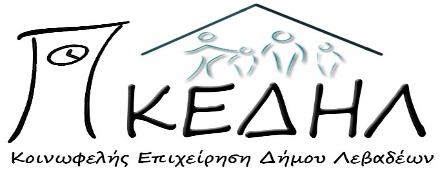 ΜΕΛΕΤΗ  ΠΡΟΜΗΘΕΙΑΣ ΓΡΑΦΙΚΗΣ ΥΛΗΣ ΓΙΑ ΤΙΣ ΑΝΑΓΚΕΣ ΤΟΥ ΠΡΟΓΡΑΜΜΑΤΟΣ ‘’ΣΤΕΓΑΣΗ ΚΑΙ ΒΟΗΘΕΙΑ ΑΙΤΟΥΝΤΩΝ ΑΣΥΛΟ ΚΑΙ ΔΙΚΑΙΟΥΧΩΝ ΔΙΕΘΝΟΥΣ ΠΡΟΣΤΑΣΙΑΣ ΣΤΗ ΛΙΒΑΔΕΙΑ’’                          ΠΡΟΫΠΟΛΟΓΙΖΟΜΕΝΗΣ ΔΑΠΑΝΗΣ: 529,85€                                                                                     ΠΕΡΙΕΧΟΜΕΝΑ1. Τεχνική Περιγραφή2. Ενδεικτικός  προϋπολογισμός3. Τιμολόγιο Προσφοράς4.Συγγραφή υποχρεώσεων                                                                    ΑΡ.ΠΡΩΤ.: 831 /21 - 10 - 2019
ΤΕΧΝΙΚΗ ΠΕΡΙΓΡΑΦΗ & ΠΡΟΔΙΑΓΡΑΦΕΣΑ/ΑΠεριγραφή   Τιμή Μελέτης χωρίς Φ.Π.Α.Ποσότητα Σύνολο1Φάκελοι για ταχυδρομείο μεγέθους Α40,12€/τμχ30 τμχ3,60 €2διακορευτής (τρυπητήρι) για χαρτί Α4 5,00€/τμχ1 τμχ5,00 €3Αυτοκόλλητες ετικέτες μικρού μεγέθους τύπου stef-labels 40 φύλλα 50Χ35 mm 2,00€/τμχ24,00 €4 Αυτοκόλλητες ετικέτες μεσαίου μεγέθους τύπου stef-labels 40 φύλλα 52X82 mm2,00€/τμχ24,00 €5Διαφάνειες σκληρές τύπου typotrust (πακέτο των 100)6,00€/τμχ10τμχ60,00€6Διαχωριστικά για κλασέρ Α4 δέκα (10) χρωμάτων πλαστικά1,30€/πακέτο2 πακέτα2,60 €7Συρραπτικό μικρού μεγέθους6,45€/τμχ1 τμχ6,45 €8Συρραπτικό μεγάλου μεγέθους12,00€/τμχ2 τμχ24,00 €9Βιβλίο Πρωτοκόλλου Αλληλογραφίας (κωδικός 542) φύλλα 10012,00€/τμχ2 τμχ24,00 €10Σκαφάκια γραφείου για χαρτιά Α43,25€/τμχ5 τμχ16,25 €11Χαρτάκια κύβου λευκά 400φ / 9Χ9 cm1,30€/πακέτο10 πακέτα13,00 €12Ανοξείδωτοι συνδετήρες εγγράφων μεγάλου μεγέθους τύπου Roman No71,29€/τμχ6 τμχ7,74 €13Ανοξείδωτοι συνδετήρες εγγράφων μικρού μεγέθους τύπου Roman No30,56€/τμχ5 τμχ2,80€14Χαρτί Α4 σε κουτί των 5 τεμαχίων20,97€/κουτί8 κουτιά167,76 €15Διορθωτικό υγρό τύπου blanco1,20€/τμχ3 τμχ3,60 €16Διορθωτική ταινία τύπου roller 0,6mm X 10m2,50€/τμχ5 τμχ12,50€17Φάκελοι κλασέρ για αρχειοθέτηση τύπου laser 11 cm3,80€/τμχ5 τμχ19,00€18Φάκελοι αλληλογραφίας 11,5cm X 23cm22,00€/κουτί1 τμχ22,00 €19Φάκελοι ντοσιέ με λάστιχο πρεσπάν0,75€/τμχ30 τμχ22,50 €20Ανταλλακτικό υγρού σφραγίδας με μαύρο μελάνι τύπου Trodat colour 7011 28ml2,50€/τμχ1 τμχ2,50 €21Μπλοκάκια σπιράλ τύπου Skag No40,80€/τμχ5 τμχ4,00 €ΣΥΝΟΛΟΣΥΝΟΛΟΣΥΝΟΛΟΣΥΝΟΛΟ427,30 €ΦΠΑ 24%ΦΠΑ 24%ΦΠΑ 24%ΦΠΑ 24%102,55 €ΣΥΝΟΛΟ με ΦΠΑ 24%ΣΥΝΟΛΟ με ΦΠΑ 24%ΣΥΝΟΛΟ με ΦΠΑ 24%ΣΥΝΟΛΟ με ΦΠΑ 24%529,85 €Α/ΑΠεριγραφή   Τιμή Μελέτης χωρίς Φ.Π.Α. (€)Ποσότητα Τιμή προσφοράς χωρίς Φ.Π.Α. (€)Σύνολο προσφοράς (€)1Φάκελοι ταχυδρομείου μεγέθους Α40,12€/τμχ30 τμχ2 διακορευτής (τρυπητήρι) για χαρτί Α45,00€/τμχ1 τμχ3Αυτοκόλλητες ετικέτες μικρού μεγέθους τύπου stef-labels 40 φύλλα 50Χ35 mm2,00€/τμχ2 τμχ4 Αυτοκόλλητες ετικέτες μεσαίου μεγέθους τύπου stef-labels 40 φύλλα 52X82 mm2,00€/τμχ2 τμχ5Διαφάνειες σκληρές τύπου typotrust (πακέτο των 100)6,00€/τμχ10 τμχ6Διαχωριστικά για κλασέρ Α4 δέκα (10) χρωμάτων πλαστικά1,30€/πακέτο2 πακέτα7Συρραπτικό μικρού μεγέθους6,45€/τμχ1 τμχ8Συρραπτικό μεγάλου μεγέθους12,00€/τμχ2 τμχ9Βιβλίο Πρωτοκόλλου Αλληλογραφίας κωδικός 542 φύλλα 10012,00€/τμχ2 τμχ10Σκαφάκια γραφείου για χαρτιά A43,25€/τμχ5 τμχ11Χαρτάκια κύβου λευκά 400φ / 9Χ9 cm1,30€/πακέτο10 πακέτα12Ανοξείδωτοι συνδετήρες εγγράφων μεγάλου μεγέθους τύπου Roman No71,29€/τμχ6 τμχ13Ανοξείδωτοι συνδετήρες εγγράφων μικρού μεγέθους τύπου Roman No30,56€/τμχ5 τμχ14Χαρτί Α4 σε κουτί των 5 τεμαχίων20,97€/κουτί8 κουτιά15Διορθωτικό υγρό τύπου blanco1,20€/τμχ3 τμχ16Διορθωτική ταινία τύπου roller 0,6mm X 10m2,50€/τμχ5 τμχ17Φάκελοι κλασέρ για αρχειοθέτηση τύπου laser 11cm3,80€/τμχ5 τμχ18Φάκελοι αλληλογραφίας 11,5cm X 23cm22,00€/κουτί1 τμχ19Φάκελοι ντοσιέ με λάστιχο πρεσπάν0,75€/τμχ30 τμχ20Ανταλλακτικό υγρού σφραγίδας με μαύρο μελάνι τύπου Trodat colour 7011 28ml2,50€/τμχ 1 τμχ21Μπλοκάκια σπιράλ τύπου Skag No40,80€/τμχ5 τμχΣύνολοΣύνολοΣύνολοΣύνολοΦΠΑ 24%ΦΠΑ 24%ΦΠΑ 24%ΦΠΑ 24%Σύνολο με ΦΠΑ 24%Σύνολο με ΦΠΑ 24%Σύνολο με ΦΠΑ 24%Σύνολο με ΦΠΑ 24%